ПРАВИТЕЛЬСТВО ЧЕЛЯБИНСКОЙ ОБЛАСТИПОСТАНОВЛЕНИЕот 3 августа 2021 г. N 364-ПО Порядке определения объема и предоставленияв 2021 - 2023 годах субсидий социально ориентированнымнекоммерческим организациям на реализацию мероприятийпо профилактике ВИЧ-инфекции и гепатитов B и CВ соответствии с Бюджетным кодексом Российской Федерации, Федеральным законом "О некоммерческих организациях", государственной программой Челябинской области "Развитие здравоохранения Челябинской области", утвержденной постановлением Правительства Челябинской области от 11.12.2020 г. N 675-П "О государственной программе Челябинской области "Развитие здравоохранения Челябинской области", Правительство Челябинской областиПОСТАНОВЛЯЕТ:1. Утвердить прилагаемый Порядок определения объема и предоставления в 2021 - 2023 годах субсидий социально ориентированным некоммерческим организациям на реализацию мероприятий по профилактике ВИЧ-инфекции и гепатитов B и C.2. Настоящее постановление подлежит официальному опубликованию.Исполняющий обязанностипредседателяПравительстваЧелябинской областиВ.В.МАМИНУтвержденпостановлениемПравительстваЧелябинской областиот 3 августа 2021 г. N 364-ППорядокопределения объема и предоставления в 2021 - 2023 годахсубсидий социально ориентированным некоммерческиморганизациям на реализацию мероприятий по профилактикеВИЧ-инфекции и гепатитов B и C1. Настоящий Порядок определения объема и предоставления в 2021 - 2023 годах субсидий социально ориентированным некоммерческим организациям на реализацию мероприятий по профилактике ВИЧ-инфекции и гепатитов B и C (далее именуется - Порядок) разработан в соответствии со статьей 78-1 Бюджетного кодекса Российской Федерации, Федеральным законом от 12 января 1996 года N 7-ФЗ "О некоммерческих организациях", постановлением Правительства Российской Федерации от 18 сентября 2020 г. N 1492 "Об общих требованиях к нормативным правовым актам, муниципальным правовым актам, регулирующим предоставление субсидий, в том числе грантов в форме субсидий, юридическим лицам, индивидуальным предпринимателям, а также физическим лицам - производителям товаров, работ, услуг, и о признании утратившими силу некоторых актов Правительства Российской Федерации и отдельных положений некоторых актов Правительства Российской Федерации", государственной программой Челябинской области "Развитие здравоохранения Челябинской области", утвержденной постановлением Правительства Челябинской области от 11.12.2020 г. N 675-П "О государственной программе Челябинской области "Развитие здравоохранения Челябинской области" (далее именуется - Программа), и определяет порядок определения объема и предоставления в 2021 - 2023 годах субсидий из областного бюджета, в том числе поступивших из федерального бюджета, социально ориентированным некоммерческим организациям Челябинской области (далее именуются - СОНКО) на реализацию мероприятий по профилактике ВИЧ-инфекции и гепатитов B и C (далее именуются - субсидии).2. Субсидии предоставляются в целях реализации Программы на реализацию мероприятий по профилактике ВИЧ-инфекции и гепатитов B и C.3. Органом государственной власти Челябинской области, до которого в соответствии с бюджетным законодательством Российской Федерации как получателя бюджетных средств доведены в установленном порядке лимиты бюджетных обязательств на предоставление субсидии, является Министерство здравоохранения Челябинской области (далее именуется - Министерство).4. Предоставление субсидий осуществляется в пределах бюджетных ассигнований, предусмотренных в областном бюджете на соответствующий финансовый год на реализацию Программы, в соответствии со сводной бюджетной росписью, кассовым планом исполнения областного бюджета и в пределах лимитов бюджетных обязательств, предусмотренных на соответствующие цели Министерству.Информация, содержащая сведения о субсидиях, размещается на едином портале бюджетной системы Российской Федерации в информационно-телекоммуникационной сети Интернет (далее именуется - единый портал) не позднее 15 рабочего дня, следующего за днем принятия закона Челябинской области об областном бюджете (закона Челябинской области о внесении изменений в закон Челябинской области об областном бюджете).(в ред. Постановления Правительства Челябинской области от 12.07.2023 N 385-П)5. Субсидии предоставляются на цель, указанную в пункте 2 настоящего Порядка, по следующим направлениям расходов:затраты на оплату труда, в том числе начисления на выплаты по оплате труда работников, непосредственно участвующих в реализации мероприятий по профилактике ВИЧ-инфекции и гепатитов B и C (далее именуются - мероприятия по профилактике), включая административно-управленческий персонал, включая страховые взносы в Фонд пенсионного и социального страхования Российской Федерации и Федеральный фонд обязательного медицинского страхования, страховые взносы на обязательное социальное страхование от несчастных случаев на производстве и профессиональных заболеваний в соответствии с трудовым законодательством Челябинской области и Российской Федерации и иными нормативными правовыми актами Челябинской области и Российской Федерации, содержащими нормы трудового права (далее именуются - начисления на выплаты по оплате труда);(в ред. Постановления Правительства Челябинской области от 12.07.2023 N 385-П)затраты на приобретение материальных запасов и основных средств, потребляемых (используемых) в процессе реализации мероприятий по профилактике, с учетом срока полезного использования (в том числе затраты на арендные платежи);затраты на приобретение услуг связи;затраты на приобретение транспортных услуг;затраты на проведение информационных кампаний, повышения релевантности сайта;затраты на проведение мероприятий, приуроченных ко Дню борьбы с синдромом приобретенного иммунодефицита (далее именуется - СПИД);затраты на проведение обучающих семинаров-тренингов для лидеров ключевых групп населения, которые особенно уязвимы к вирусу иммунодефицита человека (далее именуются соответственно - ключевые группы, ВИЧ);затраты на приобретение малоценного имущества (мебель, оргтехника).6. Субсидии предоставляются СОНКО на основании отбора, проводимого Министерством в форме запроса предложений, на основании заявок, направленных участниками отбора для участия в отборе, исходя из соответствия участника отбора критериям отбора и очередности поступления заявок на участие в отборе.7. Объявление о проведении отбора размещается на едином портале, а также на официальном сайте Министерства в информационно-телекоммуникационной сети Интернет не менее чем за 1 рабочий день до начала приема заявок и должно содержать:1) сроки проведения отбора;(пп. 1 в ред. Постановления Правительства Челябинской области от 12.07.2023 N 385-П)1-1) дату начала подачи или окончания приема заявок участников отбора, которая не может быть ранее 10 календарного дня, следующего за днем размещения объявления о проведении отбора;(пп. 1-1 введен Постановлением Правительства Челябинской области от 12.07.2023 N 385-П)2) наименование, место нахождения, почтовый адрес, адрес электронной почты Министерства;3) результаты предоставления субсидии;4) указатели страниц сайта в информационно-телекоммуникационной сети Интернет, на котором обеспечивается проведение отбора;5) требования к участникам отбора в соответствии с пунктом 8 настоящего Порядка и перечень документов, представляемых участниками отбора для подтверждения их соответствия указанным требованиям;6) порядок подачи заявок участниками отбора и требования, предъявляемые к форме и содержанию заявок, подаваемых участниками отбора;7) порядок отзыва заявок участников отбора, порядок возврата заявок участников отбора, определяющий в том числе основания для возврата заявок участников отбора, порядок внесения изменений в заявки участников отбора;8) правила рассмотрения и оценки заявок участников отбора;9) порядок предоставления участникам отбора разъяснений положений объявления о проведении отбора, даты начала и окончания срока такого предоставления;10) срок, в течение которого победитель (победители) отбора должен подписать соглашение о предоставлении субсидии, предусмотренное пунктом 21 настоящего Порядка;11) условия признания победителя (победителей) отбора уклонившимся от заключения соглашения о предоставлении субсидии, предусмотренного пунктом 21 настоящего Порядка;12) дату размещения результатов отбора на едином портале, а также на официальном сайте Министерства в информационно-телекоммуникационной сети Интернет, которая не может быть позднее 14-го календарного дня, следующего за днем определения победителя отбора.8. Требования к участнику отбора, которым должен соответствовать участник отбора на первое число месяца, предшествующего месяцу, в котором подается заявка на участие в отборе (далее именуется - заявка):1) у участника отбора должна отсутствовать неисполненная обязанность по уплате налогов, сборов, страховых взносов, пеней, штрафов, процентов, подлежащих уплате в соответствии с законодательством Российской Федерации о налогах и сборах;2) у участника отбора должна отсутствовать просроченная задолженность по возврату в областной бюджет субсидий, бюджетных инвестиций, предоставленных в том числе в соответствии с иными правовыми актами Челябинской области, а также иная просроченная (неурегулированная) задолженность по денежным обязательствам перед Челябинской областью, за исключением случаев, установленных Правительством Челябинской области;3) участник отбора не должен находиться в процессе реорганизации (за исключением реорганизации в форме присоединения к юридическому лицу, являющемуся участником отбора, другого юридического лица), ликвидации, в отношении участника отбора не введена процедура банкротства, деятельность участника отбора не приостановлена в порядке, предусмотренном законодательством Российской Федерации;4) в реестре дисквалифицированных лиц отсутствуют сведения о дисквалифицированных руководителе, членах коллегиального исполнительного органа, лице, исполняющем функции единоличного исполнительного органа, или главном бухгалтере участника отбора;5) участник отбора не должен являться иностранным юридическим лицом, в том числе местом регистрации которого является государство или территория, включенные в утверждаемый Министерством финансов Российской Федерации перечень государств и территорий, используемых для промежуточного (офшорного) владения активами в Российской Федерации (далее именуется - офшорная компания), а также российским юридическим лицом, в уставном (складочном) капитале которого доля прямого или косвенного (через третьих лиц) участия офшорных компаний в совокупности превышает 25 процентов (если иное не предусмотрено законодательством Российской Федерации). При расчете доли участия офшорных компаний в капитале российских юридических лиц не учитывается прямое и (или) косвенное участие офшорных компаний в капитале публичных акционерных обществ (в том числе со статусом международной компании), акции которых обращаются на организованных торгах в Российской Федерации, а также косвенное участие таких офшорных компаний в капитале других российских юридических лиц, реализованное через участие в капитале указанных публичных акционерных обществ;(пп. 5 в ред. Постановления Правительства Челябинской области от 12.07.2023 N 385-П)6) участник отбора не должен получать в текущем году средства из областного бюджета на основании иных нормативных правовых актов Челябинской области на цель, указанную в пункте 2 настоящего Порядка.9. Критерии отбора СОНКО:1) СОНКО зарегистрирована в установленном федеральным законодательством порядке, осуществляет в соответствии со своими учредительными документами виды деятельности, предусмотренные статьей 31-1 Федерального закона от 12 января 1996 года N 7-ФЗ "О некоммерческих организациях";2) СОНКО осуществляет не менее 7 лет, предшествующих дате подачи документов на предоставление субсидии, уставную деятельность, связанную с организацией и проведением консультативных, методических, профилактических и противоэпидемических мероприятий по предупреждению распространения ВИЧ-инфекции, гепатитов B и C в ключевых группах;(в ред. Постановления Правительства Челябинской области от 12.07.2023 N 385-П)3) СОНКО осуществляет свою деятельность на территории Челябинской области;4) СОНКО соответствует требованиям, указанным в пункте 8 настоящего Порядка;5) СОНКО своевременно, достоверно и в полном объеме представляет отчеты по ранее полученным из областного бюджета средствам.10. Для участия в отборе СОНКО в срок, указанный в объявлении о проведении отбора, представляет в Министерство заявку, содержащую следующие документы:1) заявление о предоставлении субсидии, заполненное по форме, утвержденной Министерством;2) копии устава СОНКО со всеми изменениями, свидетельства о государственной регистрации СОНКО, свидетельства о постановке на учет в налоговом органе;3) выписку из Единого государственного реестра юридических лиц, выданную не ранее чем за один месяц до даты подачи заявки;4) справку об отсутствии неисполненной обязанности по уплате налогов, сборов, страховых взносов, пеней, штрафов, процентов, подлежащих уплате в соответствии с законодательством Российской Федерации о налогах и сборах, по состоянию на первое число месяца, предшествующего месяцу, в котором подается заявка;(пп. 4 в ред. Постановления Правительства Челябинской области от 12.07.2023 N 385-П)5) гарантийное письмо, подписанное руководителем СОНКО (либо уполномоченным представителем при условии представления соответствующей доверенности), содержащее сведения:об отсутствии просроченной задолженности по возврату в областной бюджет субсидий, бюджетных инвестиций, предоставленных в том числе в соответствии с иными правовыми актами Челябинской области, и иной просроченной (неурегулированной) задолженности по денежным обязательствам перед Челябинской областью, за исключением случаев, установленных Правительством Челябинской области, по состоянию на первое число месяца, предшествующего месяцу, в котором подается заявка;о том, что СОНКО не находится в процессе реорганизации (за исключением реорганизации в форме присоединения к юридическому лицу, являющемуся участником отбора, другого юридического лица), ликвидации, в отношении СОНКО не введена процедура банкротства, деятельность СОНКО не приостановлена в порядке, предусмотренном законодательством Российской Федерации;о том, что в реестре дисквалифицированных лиц отсутствуют сведения о дисквалифицированных руководителе, членах коллегиального исполнительного органа, лице, исполняющем функции единоличного исполнительного органа, или главном бухгалтере СОНКО;о том, что СОНКО не является офшорной компанией, а также российским юридическим лицом, в уставном (складочном) капитале которого доля прямого или косвенного (через третьих лиц) участия офшорных компаний в совокупности превышает 25 процентов;(в ред. Постановления Правительства Челябинской области от 12.07.2023 N 385-П)о том, что СОНКО не является получателем средств из областного бюджета в соответствии с иными правовыми актами Челябинской области на цель, указанную в пункте 2 настоящего Порядка, по состоянию на первое число месяца, предшествующего месяцу, в котором подается заявка;(в ред. Постановления Правительства Челябинской области от 12.07.2023 N 385-П)6) копию документа, подтверждающего назначение на должность и полномочия руководителя (копия решения протокола о назначении этого лица или о его избрании), или доверенность, уполномочивающую физическое лицо на осуществление действий от имени СОНКО (подписание заявки и соглашения, указанного в пункте 21 настоящего Порядка);7) письменное согласие от руководителя и главного бухгалтера СОНКО на обработку персональных данных по форме, утвержденной Министерством;8) письменное согласие на публикацию (размещение) в информационно-телекоммуникационной сети Интернет информации о СОНКО, о подаваемой СОНКО заявке, иной информации о СОНКО, связанной с отбором, в произвольной форме;9) письменное согласие на осуществление Министерством и органами государственного финансового контроля в отношении СОНКО проверок, предусмотренных пунктом 30 настоящего Порядка;(пп. 9 в ред. Постановления Правительства Челябинской области от 12.07.2023 N 385-П)10) отчет организации о проведенных в году, предшествующем году подачи заявки, мероприятиях и достигнутых результатах в произвольной форме;11) смету мероприятий, планируемых к проведению в году подачи заявки.Документы, входящие в состав заявки, представляются СОНКО на бумажном носителе и в электронном виде (в форматах doc, docx, rtf).Документы, входящие в состав заявки, должны быть заверены подписью руководителя или уполномоченного представителя (с приложением соответствующей доверенности) и печатью СОНКО (при наличии) с указанием даты заверения, фамилии, имени и отчества руководителя или уполномоченного представителя.Заявка представляется в Министерство руководителем СОНКО или уполномоченным представителем (с приложением соответствующей доверенности) или направляется по почте.11. Заявка регистрируется Министерством в журнале учета заявок в день поступления заявки, в котором указывается наименование СОНКО, регистрационный номер заявки, дата и время регистрации заявки.12. До окончания срока приема заявок, указанного в объявлении о проведении отбора, СОНКО вправе отозвать заявку путем направления в Министерство письменного обращения. Отозванная заявка передается руководителю СОНКО или уполномоченному представителю (с приложением соответствующей доверенности) в день его прибытия в Министерство. Отозванные заявки не учитываются при определении количества заявок, представленных на участие в отборе. В журнале учета заявок ставится отметка об отзыве заявки.13. Если в период срока приема заявок подана только одна заявка, то субсидия предоставляется СОНКО, представившей единственную заявку, при условии, что она соответствует всем требованиям, установленным настоящим Порядком.В случае если в срок, указанный в объявлении о проведении отбора, не подана ни одна заявка, срок принятия заявок продлевается на 15 рабочих дней.Информация о продлении срока принятия заявок размещается на едином портале, а также на официальном сайте Министерства в информационно-телекоммуникационной сети Интернет в течение 5 календарных дней со дня окончания приема заявок.14. Министерство в течение 30 календарных дней со дня окончания срока приема заявок осуществляет проверку заявок СОНКО на соответствие СОНКО требованиям, предусмотренным пунктом 8 настоящего Порядка, и критериям отбора, предусмотренным пунктом 9 настоящего Порядка, и принимает одно из следующих решений:об отклонении заявки;о предоставлении субсидии;об отказе в предоставлении субсидии.15. Основаниями для отклонения заявки являются:несоответствие участника отбора требованиям, установленным пунктом 8 настоящего Порядка, и критериям отбора, установленным пунктом 9 настоящего Порядка;несоответствие представленных участником отбора заявки и документов требованиям к заявкам, установленным в объявлении о проведении отбора;недостоверность представленной участником отбора информации, в том числе информации о месте нахождения и адресе юридического лица;подача участником отбора заявки после даты и (или) времени, определенных для подачи заявок.В случае наличия основания для отклонения заявки Министерство в течение 2 рабочих дней со дня принятия соответствующего решения уведомляет СОНКО об отклонении заявки в письменной форме с указанием причины отклонения.16. Основания для отказа в предоставлении субсидий:несоответствие представленных СОНКО документов требованиям, определенным пунктом 10 настоящего Порядка, или представление не в полном объеме указанных документов;установление факта недостоверности представленной СОНКО информации.17. В случае наличия оснований для отказа в предоставлении субсидий, указанных в пункте 16 настоящего Порядка, Министерство в течение 10 рабочих дней со дня принятия соответствующего решения уведомляет СОНКО об отказе в предоставлении субсидий в письменной форме с указанием причин отказа.18. Размер субсидий определяется по следующей формуле:Ci = V / N, где:Ci - объем субсидии i-й СОНКО;V - объем бюджетных ассигнований, предусмотренных в областном бюджете на текущий год;N - количество СОНКО, в отношении которых в соответствии с настоящим Порядком принято решение о предоставлении субсидий.19. Министерство в течение 5 рабочих дней со дня принятия решения о предоставлении субсидий готовит приказ Министерства о распределении субсидий.20. Министерство в течение 5 рабочих дней со дня принятия приказа о распределении субсидий размещает на едином портале, а также на официальном сайте Министерства следующую информацию:дату, время и место проведения рассмотрения заявок;информацию об участниках отбора, заявки которых были рассмотрены;информацию об участниках отбора, заявки которых были отклонены, с указанием причин их отклонения, в том числе положений объявления о проведении отбора, которым не соответствуют такие заявки;наименование получателя (получателей) субсидии, с которым заключается соглашение о предоставлении субсидии, и размер предоставляемой ему субсидии.21. В течение 5 рабочих дней со дня принятия решения о предоставлении субсидий Министерство заключает с СОНКО соглашения о предоставлении субсидий (далее именуются - Соглашения) в соответствии с типовой формой, установленной Министерством финансов Челябинской области, в которых содержится в том числе следующая информация:условия о согласовании новых условий Соглашения или о расторжении Соглашения при недостижении согласия по новым условиям в случае уменьшения Министерству ранее доведенных лимитов бюджетных обязательств, приводящего к невозможности предоставления субсидии в размере, определенном Соглашением;согласие СОНКО на осуществление Министерством и органами государственного финансового контроля в отношении СОНКО проверок, предусмотренных пунктом 30 настоящего Порядка.(п. 21 в ред. Постановления Правительства Челябинской области от 12.07.2023 N 385-П)22. Субсидии перечисляются на расчетные счета, открытые СОНКО в кредитных организациях.(п. 22 в ред. Постановления Правительства Челябинской области от 12.07.2023 N 385-П)23. Министерство составляет и направляет в Министерство финансов Челябинской области заявку на организацию перечисления субсидии в течение 5 рабочих дней со дня заключения Соглашения.(п. 23 в ред. Постановления Правительства Челябинской области от 12.07.2023 N 385-П)24. Министерство финансов Челябинской области в течение 5 рабочих дней со дня получения заявки, указанной в пункте 23 настоящего Порядка, организует перечисление субсидии на расчетный счет, открытый СОНКО в кредитной организации.(п. 24 в ред. Постановления Правительства Челябинской области от 12.07.2023 N 385-П)25. Утратил силу. - Постановление Правительства Челябинской области от 12.07.2023 N 385-П.26. Субсидии не могут быть использованы на цели, не предусмотренные настоящим Порядком.СОНКО запрещено приобретать иностранную валюту за счет средств субсидии, за исключением операций, осуществляемых в соответствии с валютным законодательством Российской Федерации при закупке (поставке) высокотехнологичного импортного оборудования, сырья и комплектующих изделий, а также связанных с достижением результатов предоставления этих средств.(в ред. Постановления Правительства Челябинской области от 12.07.2023 N 385-П)27. Планируемым результатом предоставления субсидий является проведение 100 процентов мероприятий по профилактике в ключевых группах от общего количества указанных мероприятий, предусмотренных сметой планируемых мероприятий на текущий год.Характеристиками (показателями, необходимыми для достижения результатов предоставления субсидий) (далее именуются - характеристики) являются:1) доля мероприятий по профилактике в ключевых группах, проведенных организацией, от общего числа мероприятий, предусмотренных сметой планируемых мероприятий, представляемой СОНКО;2) количество участников, принявших участие в проведенных СОНКО мероприятиях по профилактике в ключевых группах.Значения характеристик устанавливаются в Соглашениях.Точная дата завершения и конечное значение результата предоставления субсидий (конкретная количественная характеристика итогов) указываются в Соглашениях.(п. 27 в ред. Постановления Правительства Челябинской области от 12.07.2023 N 385-П)28. СОНКО представляет в Министерство:в срок, установленный в Соглашении (но не реже 1 раза в квартал), отчет об осуществлении расходов, источником финансового обеспечения которых является субсидия, по форме, установленной Соглашением, и заверенные подписью руководителя копии документов с указанием даты заверения, фамилии, имени и отчества (при наличии) руководителя СОНКО, подтверждающих фактически понесенные расходы на цель, указанную в пункте 2 настоящего Порядка;в срок и по форме, установленные Соглашением, отчет о достижении значений результата предоставления субсидий и характеристик, указанных в пункте 27 настоящего Порядка.(п. 28 в ред. Постановления Правительства Челябинской области от 12.07.2023 N 385-П)29. Получатели субсидий несут ответственность за нецелевое использование бюджетных средств в установленном законодательством Российской Федерации порядке.30. Министерство осуществляет в отношении СОНКО проверки соблюдения СОНКО порядка и условий предоставления субсидий, в том числе в части достижения результата предоставления субсидий.Органы государственного финансового контроля осуществляют проверки в соответствии со статьями 268-1 и 269-2 Бюджетного кодекса Российской Федерации.Мониторинг достижения результата предоставления субсидий исходя из достижения значения результата предоставления субсидий, определенного Соглашениями, и событий, отражающих факт завершения соответствующего мероприятия по получению результата предоставления субсидий (контрольная точка), проводится в порядке и по формам, установленным Министерством финансов Российской Федерации.(п. 30 в ред. Постановления Правительства Челябинской области от 12.07.2023 N 385-П)31. Порядок возврата субсидий:1) в случае нарушения СОНКО целей, установленных при предоставлении субсидий, выявленного в том числе по фактам проверок, проведенных Министерством и органами государственного финансового контроля, предоставленная субсидия подлежит возврату в областной бюджет в течение 10 рабочих дней со дня получения СОНКО требования о возврате субсидии, в случае неисполнения требования - в судебном порядке;(в ред. Постановления Правительства Челябинской области от 12.07.2023 N 385-П)2) при недостижении СОНКО значения результата предоставления субсидии, установленного в Соглашении, выявленном по фактам проверок, проведенных Министерством и органами государственного финансового контроля, предоставленная субсидия подлежит возврату в объеме, пропорциональном величине недостижения значения результата предоставления субсидии, в течение 10 рабочих дней со дня получения СОНКО требования о возврате субсидии;(пп. 2 в ред. Постановления Правительства Челябинской области от 12.07.2023 N 385-П)3) остатки субсидий, не использованные в текущем году, подлежат возврату в областной бюджет не позднее первых 10 рабочих дней года, следующего за годом предоставления субсидии.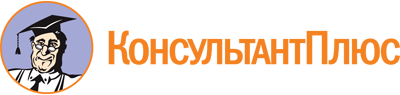 Постановление Правительства Челябинской области от 03.08.2021 N 364-П
(ред. от 12.07.2023)
"О Порядке определения объема и предоставления в 2021 - 2023 годах субсидий социально ориентированным некоммерческим организациям на реализацию мероприятий по профилактике ВИЧ-инфекции и гепатитов B и C"
(вместе с "Порядком определения объема и предоставления в 2021 - 2023 годах субсидий социально ориентированным некоммерческим организациям на реализацию мероприятий по профилактике ВИЧ-инфекции и гепатитов B и C")Документ предоставлен КонсультантПлюс

www.consultant.ru

Дата сохранения: 26.11.2023
 Список изменяющих документов(в ред. Постановления Правительства Челябинской областиот 12.07.2023 N 385-П)Список изменяющих документов(в ред. Постановления Правительства Челябинской областиот 12.07.2023 N 385-П)